 Escalopes de veau à l'émilienne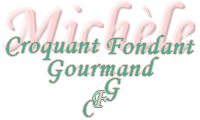 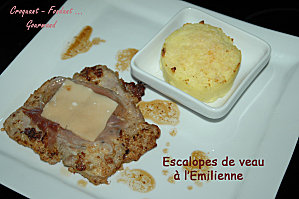 
Pour 6 Croquants-Gourmands- 6 escalopes de veau (dans la noix) - 2 càs de farine - 2 œufs - huile de tournesol
- 6 tranches extrêmement fines de jambon dru - parmesan (pas trop sec)
- 75 ml de vin blanc sec - 75 ml de bouillon (ou eau + ½ tablette) - sel & poivre du moulin
Un grand plat à gratin ou la plaque du four creusePréchauffage du four à 180° (chaleur tournante)Couper le parmesan en très fines lamelles.Aplatir les escalopes avec la partie plate d'un grand couteau.Les saler et les poivrer, les fariner puis les passer dans les œufs battus.Faire dorer la viande dans un peu d'huile chaude pendant 5 minutes sur chaque face. Réserver.Verser le vin blanc et le bouillon dans la poêle vide et la déglacer sur feu moyen en grattant le fond avec une cuillère en bois.Huiler légèrement le plat à gratin et y déposer les escalopes bien à plat.Déposer sur chaque escalope une tranche de jambon cru et une ou 2 lamelles de parmesan.Verser le jus de déglaçage sur les escalopes.Couvrir le plat d'une feuille d'aluminium (elle ne doit pas toucher la viande).Enfourner pour 15 minutes.Servir très chaud.